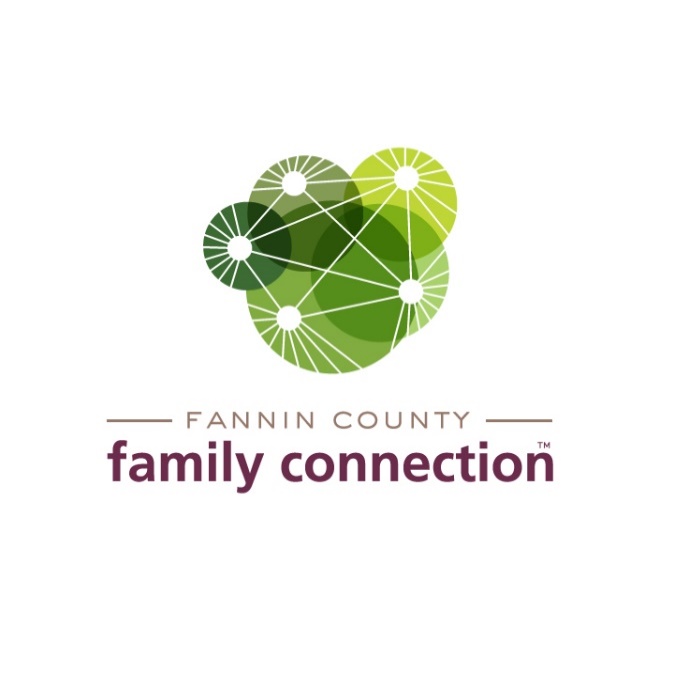 EXECUTIVE BOARD MEETING April 20, 2023   8:30am Call to OrderMinutes from March meetingCommittee Assignments – Chair Jim YacavoneCOMMITTEE REPORTSFinance – Tom NiswanderMonthly review of Balance Sheet, P&L, current financial statusBudget Development TimelineMini Grants990T & Audit Completion statusFundraising – Michael Kilpatrick & Kristy Lindstrom, co-chairsCurrent Status of Tour of Homes participantsNew Marketing Strategies including upcoming parade & festivalStrategy Team Reports Mental Health Awareness Poverty AwarenessKindship Care Communications & PR Report – Kristy LindstromFEED FANNIN Status Report – Jane KimseySOAPBOX DERBY - Brian HigginsSchedule of eventsVolunteers NeededFCFC tent and outreach at eventDIRECTOR’S REPORTMonthly Statistics; Report on recent FCFC events; Plans to schedule trainingRecordkeeping – Conflict of Interest completion for all Board MembersUpcoming Event Dates:May 6 – Blue Ridge Soapbox Derby, Fannin Middle SchoolMay 11 – Resilient Communities-Be the Change, educational event hosted by Fannin, Gilmer & Pickens Family Connection, The Craddock Center, limited seating remaining.  Register at: https://www.eventbrite.com/e/a-journey-to-action-fannin-gilmer-pickens-tickets-476548789257?aff=odcleoeventsincollectionJune 3 – Walk Against Hunger, BR United Methodist ChurchCollaborative, Friday, May 12, 11:30a-1pm;                                                     Board Meeting, Thursday, May18, 8:30amCheck events at: https://fcfc1.org/calendarEXECUTIVE SESSION